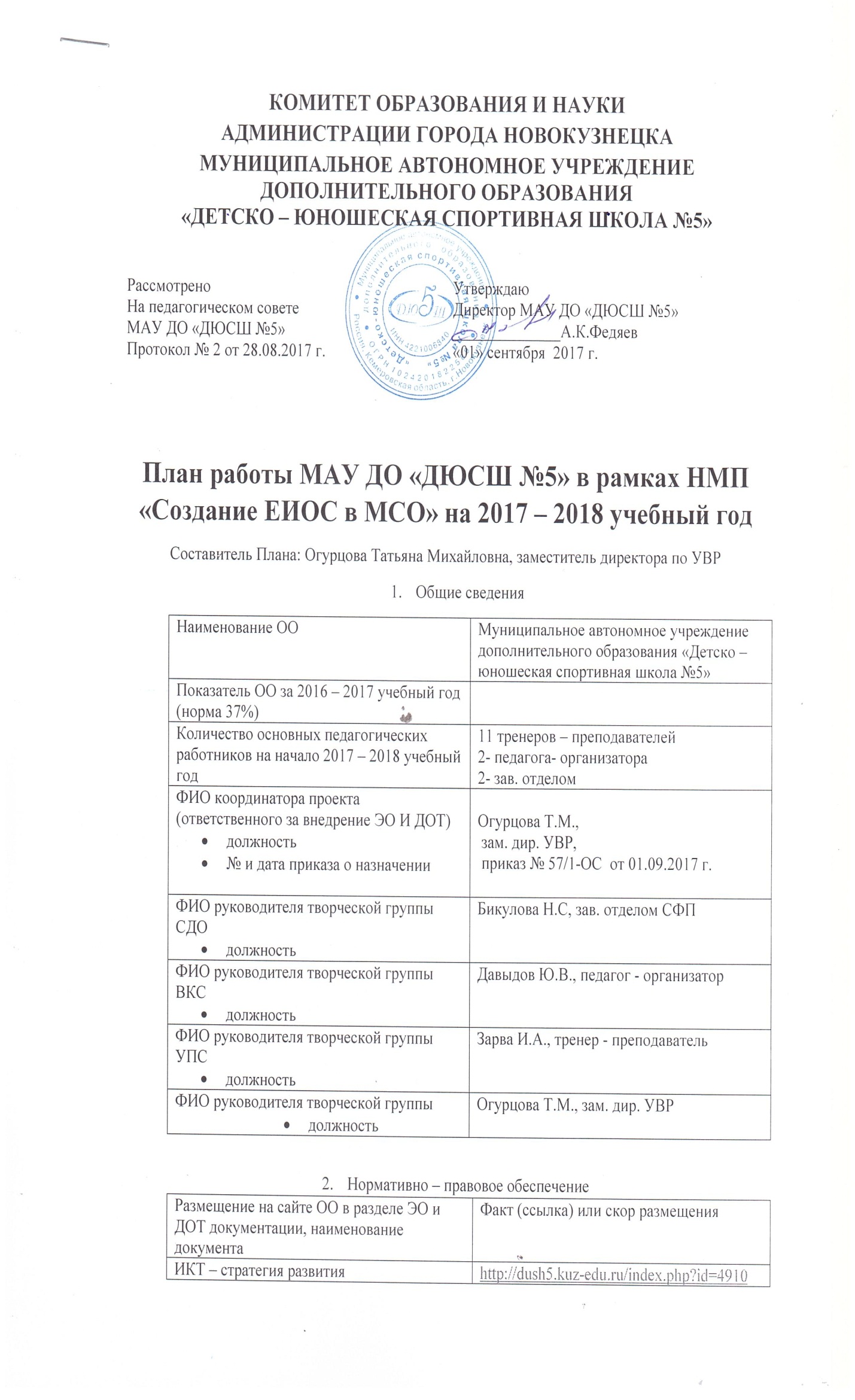 3.Кадровый потенциал 4.1.  Перечень организационных мероприятий, проводимых участниками творческих групп по направлениям: СДО, ВКС и УПС4.2.  Перечень учебных мероприятий, проводимых участниками творческих групп по направлениям: СДО, ВКС и УПСУчастие в социально – значимых событиях, направленных на обобщение и распространение опыта в рамках проекта Участие в конкурсных мероприятиях в рамках проекта Размещение учебных разработок в депозитарии в рамках проектаПоложение об официальном сайтеhttp://dush5.kuz-edu.ru/index.php?id=4910Положение о порядке  применения ЭО И ДОТ при реализации дополнительных образовательных программhttp://dush5.kuz-edu.ru/index.php?id=4910Положение о сайте (блоге) педагоговhttp://dush5.kuz-edu.ru/index.php?id=4910Приказ на 2017 -2018 учебный год:О назначении ответственного за внедрение ЭО И ДОТО составе творческой групп по внедрению ЭО И ДОТhttp://dush5.kuz-edu.ru/index.php?id=4910План непрерывного внутрифирменного повышения квалификации педагогов в рамках НПМ «Создание ЕИОС в МСО»http://dush5.kuz-edu.ru/index.php?id=4910№ п/пФИО, должность участника творческой группыНаправления творческой группы 1Бикулова Н.С, зав. Отделом СФПСДО2Давыдов Ю.В., педагог - организаторВКС3Зарва И.А., тренер - преподавательУПС4Огурцова Т.М., зам. дир. УВРКоординатор творческих групп Итого педагогов, участников творческих групп4%педагогов, участников творческих групп25%№ п/пОрганизационные мероприятияНаправления творческой группыФИО ответственного за мероприятие сроки1Заседание творческой групп по внедрению ЭО И ДОТВсе направленияЧлен творческих групп1 раз в кварталОрганизация отбора модулей  курсов, тестовых заданий для рекомендации тренерам – преподавателям, педагогам – организаторам, учащимся СДОБикулова Н.С.октябрьУточнение списка образовательных событий на сайте https://eschool.kuz-edu.ruhttp://prometej.kirovipk.ru/client/courses.asp?PageNumber=3ВКСДавыдов Ю.В.1 раз в кварталСоздание электронного портфолио учащихся и педагоговУСПЗарва И.А.майРегистрация ОО сайте «Электронное образование КО»ВКСДавыдов Ю.В.Октябрь - ноябрь№ п/пВид учебного материала, категория участников Направления творческой группыФИО ответственного за мероприятие сроки1Мультимедийная презентация «День открытых дверей МАУ ДО «ДЮСШ №5»,Для учащихся ОО Кузнецкого районаСДООгурцова Т.М.сентябрь2Мультимедийная презентация мастер – класса «Связь поколений»,Учащиеся ГНП и УТГ объединения спортивная борьба (дисциплина «греко – римская борьба»)СДОЕлекпеев А.Ю.Каширин К.С.тренеры – преподаватели по спортивной борьбе октябрь3Тестирование учащихся ГНП  объединения киокусинкай «Антидопинговый тест от РУСАДА»rusada.triagonal.net СДОЗарва И.А.,Солдатов С.Н.,Куцый С.Н.ноябрь4Мультимедийная презентация Отчет об итогах работы тренера – преподавателя за 2017-2018 уч.годСДОДорофеев И.А.,Тренер – преподавательпо футболумайИтого педагогов, участников творческих группИтого педагогов, участников творческих группИтого педагогов, участников творческих группИтого педагогов, участников творческих групп7%педагогов, участников творческих групп (норма 39%)%педагогов, участников творческих групп (норма 39%)%педагогов, участников творческих групп (норма 39%)%педагогов, участников творческих групп (норма 39%)44%№ п/пНазвание события, форма представления опыта  ФИО участников творческих групп,Направления творческой группысроки1.Участие  в работе городских Дней наукиЧлены творческих группфевраль2.Участие в работе кузбасской ярмарки Члены творческих группмартИтого педагогов, участников творческих группИтого педагогов, участников творческих группИтого педагогов, участников творческих групп4%педагогов, участников творческих групп%педагогов, участников творческих групп%педагогов, участников творческих групп25 %№ п/пНазвание  конкурсных мероприятий, вид материалов представляемых  на конкурс ФИО участников творческих групп,Направления творческой группысроки1Городской конкурс видематериалов Всероссийской акции «Спорт- альтернатива – пагубным привычкам»Бикулова Н.С., СДОШкарпетина Т.В Огурцова Т.М.,. координатор  творческой группы февральИтого педагогов, участников творческих группИтого педагогов, участников творческих группИтого педагогов, участников творческих групп2%педагогов, участников творческих групп%педагогов, участников творческих групп%педагогов, участников творческих групп13%№ п/пНазвание  Депозитария, вид  материалов, размещенных в депозитарии ФИО участников творческих групп,Направления творческой группысрокиИтого педагогов, участников творческих группИтого педагогов, участников творческих группИтого педагогов, участников творческих групп0%педагогов, участников творческих групп%педагогов, участников творческих групп%педагогов, участников творческих групп0 %